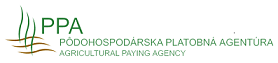 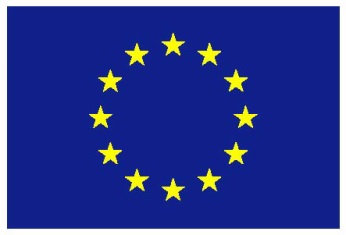                Pôdohospodárska platobná agentúra                                        Európsky poľnohospodársky fond pre rozvoj vidieka:                                                                                                                                                               Európa investuje do vidieckych oblastí 					VÝZVA NA PREDKLADANIE ŽIADOSTÍ O NENÁVRATNÝ FINANČNÝ PRÍSPEVOK z programu rozvoja vidiekaslovenskej republiky 2014 – 2020Číslo výzvy:  9/PRV/2015Pôdohospodárska platobná agentúra Dobrovičova 12, 815 26 Bratislava, IČO: 30 794 323  (ďalej len „PPA“), ako poskytovateľ nenávratného finančného príspevku z Programu rozvoja vidieka SR 2014 - 2020 (ďalej len PRV), vyhlasuje v zmysle ustanovení § 17, zákona č. 292/2014 Z.z. o príspevku poskytovanom z európskych štrukturálnych a investičných fondov a o zmene a doplnení niektorých zákonov a v súlade s platnou Príručkou pre žiadateľa o poskytnutie nenávratného finančného príspevku z PRV (ďalej len „Príručka“)  výzvu na predkladanie Žiadostí o poskytnutie nenávratného finančného príspevku z Programu rozvoja vidieka SR 2014 – 2020 (ďalej len „výzva“),pre opatrenie: 6 – Rozvoj poľnohospodárskych podnikov a podnikateľskej činnostipodopatrenie: 6.1 – Pomoc na začatie podnikateľskej činnosti pre mladých poľnohospodárovDátum vyhlásenia výzvy: 15.7.2015                                                  Dátum uzavretia výzvy:  8.1.2016Formálne náležitosti výzvyKontaktné údaje poskytovateľa a spôsob komunikácie s poskytovateľom:Žiadosti o poskytnutie informácií adresujte na kanceláriu generálneho riaditeľa PPA, Dobrovičova 12, 815 26 Bratislava. Prípadné informácie je možné získať na tel. č. 02/52733800, e–mail info@apa.sk   alebo na adrese kancelárie generálneho riaditeľa PPA, Dobrovičova 12, 815 26 Bratislava. PPA bude reagovať na otázky, na ktoré je možné odpovedať informáciami zverejnenými na webovom sídle PPA len odkazmi na príslušné zverejnené dokumenty. V procese vyhodnocovania žiadostí o nenávratný finančný príspevok z PRV SR (ďalej len ŽoNFP) PPA neposkytne informácie o stave vyhodnocovania žiadostí. O konečnom výsledku vyhodnotenia ŽoNFP bude žiadateľ písomne informovaný. Odpovede poskytnuté žiadateľovi telefonicky ústnou formou, pokiaľ neboli spracované do písomnej podoby, nemožno považovať za záväzné a žiadateľ sa na ne nemôže odvolať. PPA neposkytuje individuálne poradenstvo k výzve. Časový harmonogram konania o ŽoNFPIndikatívna výška finančných prostriedkov určených na vyčerpanie vo výzve:člení sa na menej rozvinuté regióny (mimo Bratislavského kraja - v tabuľke MRR) a ostatné regióny (Bratislavský kraj - v tabuľke Ostatné R)Menej rozvinuté regióny (mimo Bratislavského kraja): 24,5 mil. EurOstatné regióny (Bratislavský kraj): 500 tis. EurVýška oprávnených výdavkov na jeden projekt:Menej rozvinuté regióny (mimo Bratislavského kraja): 50 tis. Eur Ostatné regióny (Bratislavský kraj):.50 tis. Eur Miesto podania ŽoNFP:ŽoNFP sa podávajú poštou alebo inou prepravnou spoločnosťou, alebo osobne v podateľni PPA na adrese: Pôdohospodárska platobná agentúra, Dobrovičova 12, 815 26 Bratislava, v čase v pondelok – štvrtok od 8.00 do 15.00 hod a v piatok od 8.00 do 12.00 hod.Ďalšie formálne náležitosti:Žiadateľ môže v rámci tejto výzvy podať max. 1 ŽoNFP.  ŽoNFP sa podávajú a prijímajú v písomnej papierovej forme počas lehoty uvedenej v tejto výzve, uvedenej v bode 1.2 Časový harmonogram konania o ŽoNFP, a to na predpísanom tlačive „Formulár žiadosti o nenávratný finančný príspevok“, ktoré tvorí prílohu č. 3.1 tejto výzvyV prípade, že žiadateľ pôsobí súčasne v menej rozvinutom regióne (mimo Bratislavského kraja) a súčasne v Bratislavskom kraji, môže predložiť  len jednu žiadosť a to  buď  ŽoNFP pre realizáciu projektu v menej rozvinutom regióne a alebo  ŽoNFP pre realizáciu projektu v Bratislavskom kraji. Pri podaní ŽoNFP poštou alebo inou prepravnou spoločnosťou je rozhodujúci dátum pečiatky pošty na obálke/balíku. Dátum  poštovej  pečiatky nesmie byť vyšší, ako dátum stanovený za posledný deň prijímania ŽoNFP na PPA. PPA akceptuje uvedený dátum (obmedzuje maximálnu prípustnú lehotu prostredníctvom poštovej alebo inej prepravy ŽoNFP) iba v prípade, ak takto podané ŽoNFP boli prijaté z pošty, inej prepravnej spoločnosti alebo do podateľne ústredia PPA najneskôr do 7.  pracovného dňa (vrátane dňa podania ŽoNFP na pošte) od dátumu stanoveného ako posledný deň prijímania ŽoNFP (uzavretia výzvy).Pri osobnom podaní ŽoNFP do podateľne ústredia PPA, nesmie byť dátum na pečiatke podateľne ústredia PPA neskorší, ako dátum stanovený za posledný deň prijímania ŽoNFP na PPA.V prípade, že ŽoNFP  nebola doručená riadne, v predpísanej lehote, t.j. že nebol dodržaný rozhodujúci dátum odovzdania na poštovú, resp. inú prepravu  najneskôr v posledný deň uzávierky výzvy, resp. lehoty určenej na predkladanie ŽoNFP vo výzve a/alebo ŽoNFP nebola doručená v určenej forme, PPA konanie zastaví a vydá Rozhodnutie o zastavení konania v zmysle Zák. č. 292/2014 Z.z., §20, ods. 2ŽoNFP sa podávajú spolu so všetkými povinnými  prílohami v zalepenej obálke/balíku. V ľavom hornom rohu obálky/balíka žiadateľ uvedie číslo tejto výzvy, svoje IČO, názov opatrenia/podopatrenia, región (menej rozvinutý región alebo Bratislavský kraj) a v pravom dolnom rohu obálky/balíka žiadateľ uvedie nápis „Neotvárať“ŽoNFP sa podávajú uložené spolu s povinnými prílohami v pevnom zakladacom šanóne ľubovoľnej farby. Prílohy sa do šanónu vkladajú zostupne, tzn. zhora nadol, pričom na vrchu bude formulár ŽoNFP a nasledovať budú povinné prílohy podľa poradia uvedeného v ŽoNFP a každá príloha založená zvlášť vo fóliovom euroobale (ak technicky nie je možné v euroobale, použije sa iný vhodný spôsob podľa uváženia žiadateľa)ŽoNFP sa podávajú v jednom originálnom vyhotovení. ŽoNFP musia byť  podpísané  štatutárnym zástupcom  žiadateľa alebo  osobou úradne splnomocnenou štatutárnym orgánom žiadateľa na mieste/miestach predpísaných vo formulári ŽoNFPPre vypracovanie ŽoNFP a pre ich administráciu platia ustanovenia uvedené v Príručke, ktorá tvorí prílohu č. 2 tejto výzvyPPA registruje len kompletné ŽoNFP, t.j. ŽoNFP, ktoré obsahujú všetky povinné prílohy, uvedené vo formulári ŽoNFP, v časti  „C Povinné prílohy projektu pri podaní žiadosti“, zoradené podľa predpísaného poradia. V prípade nesplnenia týchto podmienok nebudú ŽoNFP akceptované.Podmienky poskytnutia NFPOprávnenosť žiadateľa (prijímateľa):Oprávneným žiadateľom (prijímateľom) je Mladý poľnohospodár – fyzická alebo právnická osoba (mikropodnik alebo malý podnik v zmysle odporúčania Komisie 2003/361/ES), ktorá vykonáva poľnohospodársku výrobu ako sústavnú a samostatnú činnosť pod vlastným menom, na vlastnú zodpovednosť a za účelom dosiahnutia zisku, ktorý je hlavným zdrojom jej príjmu, ktorá v čase podania ŽoNFP nemá viac ako 40 rokov, má zodpovedajúce profesijné zručnosti a schopnosti a prvýkrát zakladá poľnohospodársky podnik ako jeho najvyšší predstaviteľ. V prípade žiadateľa, ktorým je právnická osoba (vek, vzdelanie a prvýkrát zakladá poľnohospodársky podnik), musí definíciu mladého poľnohospodára spĺňať ten, kto podnik zakladá, ovláda a zároveň vedie a súčasne je splnené nasledovné ustanovenie: „V prípade, ak mladý poľnohospodár nezakladá podnik ako jeho jediný najvyšší predstaviteľ, bez ohľadu na jeho právnu formu, musí preukázať,  že podnik ovláda a zároveň vedie, t.j. má rozhodovacie právomoci týkajúce sa riadenia, zisku a finančného rizika a jeho majetkový podiel na danom podniku je min. 2/3.“. Oprávnenosť aktivít realizácie projektuOprávnené aktivity:Oprávnenými aktivitami sú aktivity smerujúce k realizácii podnikateľského plánu.Podmienky oprávnenosti:. Predloženie podnikateľského plánu, resp. projektu realizácie, obsah ktorého je uvedený v prílohe č. 1 k Formuláru ŽoNFP. Podnikateľský plán musí byť zameraný na špeciálnu rastlinnú a/alebo živočíšnu výrobu.Mladý poľnohospodár je predstaviteľom podniku s výrobným potenciálom, meraným hodnotou štandardného výstupu pre jednotlivé komodity na stanovený počet merných jednotiek ( ha/kusov ) v zmysle stĺpca 3, Tabuľky rozlíšenia štandardného výstupu, uvedenej v  bode 4. Mladý poľnohospodár musí ako podmienku oprávnenosti v podnikateľskom pláne zadefinovať a následne jeho splnením dosiahnuť  minimálnu hodnotu štandardného výstupu na jednotlivé komodity v zmysle stĺpca 4, Tabuľky rozlíšenia štandardného výstupu, uvedenej v  bode 4. Tabuľka rozlíšenia štandardného výstupu potrebného pre naplnenie podnikateľského plánu v závislosti od príslušnej komodity:Žiadateľ môže kombinovať komodity uvedené v tabuľke, pričom dosiahnutie plánovanej  (skutočnej) aj minimálnej hodnoty štandardného výstupu na stanovený počet ha/kusov sa prepočíta váženým aritmetickým priemerom.Rozpis oprávnených komodít podľa jednotlivých kódov v SAPSe ( čísla kódov pre rok 2015) sú uvedené v Zozname komodít v špeciálnej rastlinnej výrobe pre Výzvu č. 9 na podopatrenie 6.1 „Podpora na začatie podnikateľskej činnosti pre mladých poľnohospodárov“, ktorý tvorí prílohu č. 3.5 tejto výzvy.Oprávnenosť výdavkov realizácie projektu:Oprávnené výdavky:Oprávnené výdavky sú výdavky uvedené v podnikateľskom pláne. Prijímateľ podpory nie je povinný preukazovať skutočný účel použitia NFP na jednotlivé typy výdavkov, uvedených v podnikateľskom pláne. Výdavky uvedené v podnikateľskom pláne nemôžu byť uplatnené v rámci oprávnených výdavkov v iných opatreniach v rámci PRV SR 2014 – 2020. Oprávnenosť miesta realizácie projektuCelé územie Slovenska (NUTS I) – v súlade s podmienkami uvedenými v bode 2.5 Kritériá pre výber projektov, ktoré je rozdelené na menej rozvinuté regióny (mimo Bratislavského kraja) a ostatné regióny (Bratislavský kraj). Kritériá pre výber projektovVšeobecné kritériá  poskytnutia príspevku:Investície sa musia realizovať na území Slovenska, v prípade prístupu LEADER/CLLD na území príslušnej MASNehnuteľnosti, ktoré sú predmetom projektu sa musia nachádzať na území SR, resp. príslušnej MAS, hnuteľné veci, ktoré sú predmetom projektu – stroje, technológie a pod. sa musia využívať na území SR resp. príslušnej MAS; v rámci výziev k pre jednotlivé opatrenia sa môže v súlade s čl. 70 nariadenia Európskeho parlamentu a Rady (EÚ) č. 1303/2013 stanoviť, že niektoré aktivity neinvestičného charakteru môžu byť realizované aj mimo územia SR ale v rámci EÚ, napr. pri projektoch nadnárodnej spolupráce realizovaných miestnymi akčnými skupinami, pri vzdelávacích projektoch a pod..Žiadateľ nemá evidované nedoplatky poistného na zdravotné poistenie, sociálne poistenie a príspevkov na starobné dôchodkové poistenie§ 8a  ods. 4 zákona č. 523/2004 Z. z. o rozpočtových pravidlách verejnej správy a o zmene a doplnení niektorých zákonov v znení neskorších predpisov. Splátkový kalendár potvrdený veriteľom sa akceptuje.Žiadateľ nie je v likvidácii (netýka sa  fyzických osôb uvedených  v § 2 odseku 2. písmena b), d) zákona č.513/1991 Zb. Obchodný zákonník), nie je voči nemu vedené konkurzné konanie; nie je v konkurze, v reštrukturalizácii a nebol voči nemu zamietnutý návrh na vyhlásenie konkurzu pre nedostatok majetku a neporušil v predchádzajúcich 3 rokoch zákaz nelegálneho zamestnávania.§ 8a  ods. 4 zákona č. 523/2004 Z. z. o rozpočtových pravidlách verejnej správy a o zmene a doplnení niektorých zákonov v znení neskorších predpisov. V priebehu trvania zmluvy o poskytnutí NFP táto skutočnosť podlieha oznamovacej povinnosti prijímateľa voči poskytovateľovi.Žiadateľ má vysporiadané finančné vzťahy so štátnym rozpočtom po lehote splatnosti, a  nie je voči nemu vedený výkon rozhodnutia.§ 8a  ods. 4 zákona č. 523/2004 Z. z. o rozpočtových pravidlách verejnej správy a o zmene a doplnení niektorých zákonov v znení neskorších predpisov. V priebehu trvania zmluvy o poskytnutí NFP táto skutočnosť podlieha oznamovacej povinnosti prijímateľa voči poskytovateľovi.Podmienka sa netýka výkonu rozhodnutia voči členom riadiacich a dozorných orgánov žiadateľa, ale je relevantná vo vzťahu k subjektu žiadateľa.Na operáciu možno poskytnúť podporu z jedného alebo viacerých EŠIF alebo z jedného alebo viacerých programov a z iných nástrojov EÚ za podmienky, že sa na výdavkovú položku, zahrnutú do žiadosti o platbu na úhradu jedným z EŠIF, neposkytla podpora z iného fondu alebo nástroja EÚ a SR, ani podpora z rovnakého fondu v rámci iného programu, ani podpora z rovnakého fondu v rámci toho istého programu, ani v rámci predchádzajúceho obdobia.V priebehu trvania zmluvy o poskytnutí NFP táto skutočnosť podlieha oznamovacej povinnosti prijímateľa voči poskytovateľovi.Čl. 65 ods. 11 nariadenia Európskeho parlamentu a Rady (EÚ) č. 1303/2013, ktorým sa stanovujú spoločné ustanovenia o Európskom fonde regionálneho rozvoja, Európskom sociálnom fonde, Kohéznom fonde, Európskom poľnohospodárskom fonde pre rozvoj vidieka a Európskom námornom a rybárskom fonde a ktorým sa stanovujú všeobecné  ustanovenia o Európskom fonde regionálneho rozvoja, Európskom sociálnom fonde, Kohéznom fonde a Európskom námornom a rybárskom fonde, a ktorým sa zrušuje nariadenie Rady (ES) č. 1083/2006.Každá investičná operácia, ak sa na ňu vzťahuje zákon č. 24/2006 Z. z. o posudzovaní vplyvov na životné prostredie, musí byť vopred posúdená na základe tohto zákona.Čl. 45 ods. 1 nariadenia Európskeho parlamentu a Rady (EÚ) č. 1305/2013 o podpore rozvoja vidieka prostredníctvom Európskeho poľnohospodárskeho fondu pre rozvoj vidieka (EPFRV) a o zrušení nariadenia Rady (ES) č. 1698/2005). Pri ŽoNFP sa predkladá len stanovisko či  podlieha posudzovaniu.Žiadateľ musí postupovať pri obstarávaní tovarov, stavebných prác a služieb, ktoré sú financované z verejných prostriedkov, v súlade so zákonom č. 25/2006 Z. z. v znení neskorších predpisov.Zákon č. 25/2006 Z. z. o verejnom obstarávaní a o zmene a doplnení niektorých zákonov v znení neskorších predpisov v súvislosti s § 41 zákona č. 292/2014 Z. z. o príspevku poskytovanom z európskych štrukturálnych a investičných fondov a o zmene a doplnení niektorých zákonov.Žiadateľ musí zabezpečiť hospodárnosť, efektívnosť a účinnosť použitia verejných prostriedkov.§ 19 ods. 3 zákona č. 523/2004 Z. z. o rozpočtových pravidlách verejnej správy a o zmene a doplnení niektorých zákonov v znení neskorších predpisov. Nepreukazuje sa pri paušálnych platbách.Žiadateľ musí dodržiavať princíp zákazu konfliktu záujmov v súlade so zákonom č. 292/2014 Z. z. o príspevku poskytovanom z európskych štrukturálnych a investičných fondov a o zmene a doplnení niektorých zákonov.§ 46 zákona č. 292/2014 Z. z. o príspevku poskytovanom z európskych štrukturálnych a investičných fondov a o zmene a doplnení niektorých zákonov.Operácie, ktoré budú financované z EPFRV, nesmú zahŕňať činnosti, ktoré boli súčasťou operácie, v prípade ktorej sa začalo alebo malo začať vymáhacie konanie v súlade s článkom  71 nariadenia Európskeho parlamentu a rady (EÚ) č. 1303/2013 po premiestnení výrobnej činnosti mimo EÚ.V priebehu trvania zmluvy o poskytnutí NFP táto skutočnosť podlieha oznamovacej povinnosti prijímateľa voči poskytovateľovi.Žiadateľ ani jeho štatutárny orgán, ani žiadny člen štatutárneho orgánu, ani prokurista/osoba splnomocnená zastupovať žiadateľa v konaní o ŽoNFP neboli právoplatne odsúdení za trestný čin korupcie, za trestný čin poškodzovania finančných záujmov EÚ, za trestný čin legalizácie príjmu z trestnej činnosti, za trestný čin založenia, zosnovania a podporovania zločineckej skupiny, alebo za trestný čin machinácie pri verejnom obstarávaní a verejnej dražbe.Nariadenie Komisie (ES, Euratom) č. 1302/2008 zo 17. decembra 2008 o centrálnej databáze vylúčených subjektov (ďalej len „Nariadenie o CED“).Investícia musí byť v súlade s normami EÚ a SR, týkajúcimi sa danej investície.Výberové kritériáProcesom prvého založenia poľnohospodárskeho podniku sa rozumie prebiehajúci proces, v rámci ktorého je jedna z nasledovných podmienok splnená pred predložením ŽoNFP:registrácia poľnohospodárskeho podniku najskôr v deň vyhlásenia výzvy na predkladanie podnikateľského plánu spolu so ŽoNFP príjemcom pomoci, ktorý v minulosti nebol predstaviteľom žiadneho poľnohospodárskeho podniku;absolvovanie akreditovaného vzdelávacieho kurzu zameraného na poľnohospodárske podnikanie v oblasti špecializovanej rastlinnej výroby a živočíšnej výroby najneskôr do 24 mesiacov od podpisu Zmluvy o poskytnutí NFP alebo ukončené minimálne stredoškolské vzdelanie v oblasti poľnohospodárstva, veterinárstva alebo potravinárstva;začatie poberania priamych platieb resp. zaevidovanie zvierat podľa pravidiel pre chovateľov zvierat, resp. dodržanie pravidiel podľa bodu 2.8.7.Mladý poľnohospodár je predstaviteľom podniku s výrobným potenciálom od 4 000 € do 50 000 €, meraným hodnotou štandardného výstupu na stanovený počet ha/kusov v zmysle bodu 2.2.2,  tejto výzvy.Predloženie podnikateľského plánu.Zameranie podnikateľského plánu na špeciálnu rastlinnú výrobu a/alebo živočíšnu výrobu. Mladý poľnohospodár má zodpovedajúce primerané zručnosti a schopnosti:minimálne stredoškolské vzdelanie v oblasti poľnohospodárstva, veterinárstva alebo potravinárstva aleboabsolvovanie akreditovaného vzdelávacieho kurzu (programu) zameraného na poľnohospodárske podnikanie v oblasti živočíšnej a špecializovanej rastlinnej výroby, ktorý je realizovaný prostredníctvom opatrenia 1 PRV SR 2014-2020;v prípade potreby môže byť na splnenie tejto podmienky poskytnutá tolerančná lehota max. 24 mesiacov od dátumu podpisu Zmluvy o poskytnutí NFP, pokiaľ je tento zámer súčasťou podnikateľského plánu.Bodovacie (hodnotiace) kritériáPrincípy uplatnenia hodnotiacich kritérií:Max počet bodov je 100 pri uplatnení kritéria 7 a nie 9.Princípy uplatnenia výberuProjekty bude vyberať PPA na základe uplatnenia hodnotiacich kritérií (bodovacieho systému), t.j. projekty sa zoradia podľa počtu dosiahnutých bodov v zmysle bodovacích kritérií a vytvorí sa hranica finančných možností (posúdi sa súčet finančných požiadaviek všetkých zoradených projektov s finančnou alokáciou výzvy).V prípade, že požiadavka na finančné prostriedky prevýši finančný limit na kontrahovanie, budú pri výbere ŽoNFP v prípade rovnakého počtu bodov uprednostnené nasledovné kritériá podľa poradia:1. Väčší počet bodov za bodovacie kritérium č. 32. Väčší počet bodov za bodovacie kritérium č. 63. Väčší počet bodov za bodovacie kritérium č. 5 4. Väčší počet bodov za bodovacie kritérium č. 75. Väčší počet bodov za bodovacie kritérium č. 46. Väčší počet bodov za bodovacie kritérium č. 97. Väčší počet bodov za bodovacie kritérium č. 88. Väčší počet bodov za bodovacie kritérium č. 29. Väčší počet bodov za bodovacie kritérium č. 1Ak by sa ani pri takomto postupnom uplatnení kritérií nevedelo určiť konečné poradie pri rovnosti bodov,  PPA uplatní princíp nižších oprávnených výdavkov v rámci projektu.Minimálna hranica požadovaných bodov z dôvodu aby sa zamedzilo schváleniu vyslovene zlých projektov je 60.Spôsob financovaniaDruh podpory: Grant (nenávratný finančný príspevok) – paušálna platba.Výška podpory: 50 000 Eur na 1 mladého poľnohospodára vo forme 2 paušálnych platieb (ďalej len splátok) po dobu max. 5 rokov, pričom 70% podpory sa vypláca po podpise Zmluvy o poskytnutí NFP a 30% po správnej realizácii podnikateľského plánu.Uplatniteľná miera príspevku z EPFRV a zo ŠR SR v rámci spolufinancovania:Menej rozvinuté regióny (mimo Bratislavského kraja): EPFRV 75 %, ŠR SR 25%Ostatné regióny (Bratislavský kraj): EPFRV 53 %, ŠR SR 47 %. Splnenie podmienok ustanovených v osobitných predpisochSpravovanie Centrálnej databázy vylúčených subjektov (CED) zahŕňa spracúvanie osobných údajov (zber údajov, prenos údajov, registrácia varovaní o vylúčení, zostavy v databáze atď.). Výkonné orgány alebo subjekty a styčné miesto, ako aj ďalšie orgány, ktoré sa v SR podieľajú na evidencii údajov v CED (napr. Generálna prokuratúra SR), sú povinné dodržiavať pravidlá ochrany osobných údajov stanovené zákonom o ochrane osobných údajov. Tretím stranám, musia byť v najskoršej fáze procesu poskytovania finančných prostriedkov z fondov EÚ poskytnuté informácie v rozsahu:identifikačné údaje prevádzkovateľa databázy CED, ktorým je účtovník Európskej Komisie,zoznam spracúvaných údajov,účel spracúvania osobných údajov,subjekty, ktorým uvedené údaje budú poskytnuté alebo sprístupnené,poučenie o právach tretích osôb v súvislosti s ochranou osobných údajov.Predbežná informácia pre žiadateľov o nenávratný finančný príspevok/o príspevok v zmysle čl. 13 Nariadenia Komisie (ES, Euratom) č. 1302/2008 o centrálnej databáze vylúčených subjektov tvorí Prílohu č. 3.3 k tejto výzve. Ďalšie podmienky poskytnutia príspevkuŽiadateľ musí spĺňať všetky relevantné všeobecné kritériá pre výber projektov, uvedené v rámci bodu 2.5.1 a všetky výberové kritériá, uvedené v bode 2.5.2 tejto výzvy. V prípade nesplnenia niektorého z týchto kritérií vydá PPA rozhodnutie o neschválení ŽoNFP.Žiadateľ musí mať sídlo, resp. trvalé bydlisko na území Slovenska.ŽoNFP musí byť kompletná po obsahovej stránke.ŽoNFP nebude schválená v prípade, že žiadateľ uviedol nepravdivé čestné vyhlásenie žiadateľa o konflikte záujmov.Žiadosť o platbu (ďalej len ŽoP) na prvú splátku vo výške 70% z celkovej paušálnej platby môže žiadateľ podať najneskôr do 6 mesiacov od dňa podpísania zmluvy o poskytnutí NFP;Mladý poľnohospodár je povinný zahájiť realizáciu podnikateľského plánu najneskôr do 9 mesiacov od dátumu podpisu Zmluvy o poskytnutí NFP, čo je povinný deklarovať písomným oznámením adresovaným PPA na predpísanom tlačive;Mladý poľnohospodár sa do 18 mesiacov od dňa zahájenia realizácie podnikateľského plánu musí stať aktívnym poľnohospodárom v zmysle ustanovení o priamych platbách (resp. výhradne u živočíšnej výroby splniť nižšie uvedenú podmienku), čo je povinný deklarovať písomným oznámením, adresovaným PPA na predpísanom tlačive:v prípade špeciálnej rastlinnej výroby žiadosťou o priamu podporu min. na 25 % pôdy uvedenej v podnikateľskom pláne na sekciu priamych podpôr PPA (v prípade ovocného sadu a vinohradu musí byť predtým s touto pôdou registrovaný v registri sadov vedenom na ÚKSUP-e ),v prípade živočíšnej výroby registráciou min. 25 % zvierat uvedených v podnikateľskom pláne v CEHZ (systém evidencie prasiatok do 20 kg a králikov – chovných samíc bude MPRV SR zabezpečený  najneskôr do 31.12.2016 )V prípade nesplnenia niektorej z podmienok, uvedených v bodoch 2.8.6 a 2.8.7 je žiadateľ  povinný vrátiť prvú splátku.Pred vyplatením druhej splátky pomoci je príjemca pomoci povinný preukázať správnu realizáciu predloženého podnikateľského plánu a to vypracovaním Odpočtu podnikateľského plánu v zmysle prílohy č. 3.6 k tejto výzve - výpočtom skutočne dosiahnutého štandardného výstupu po zrealizovaní podnikateľského plánu. Odpočet je možné v danom roku vypracovať vždy až po termíne podávania žiadosti pre priame platby na PPA v danom roku. Splnenie podnikateľského plánu zároveň žiadateľ preukáže:v prípade špeciálnej rastlinnej výroby žiadosťou o priamu podporu min. na 100 % pôdy uvedenej v podnikateľskom pláne na sekciu priamych podpôr PPA (v prípade ovocného sadu a vinohradu musí byť predtým s touto pôdou registrovaný v registri sadov vedenom na ÚKSUP-e),v prípade živočíšnej výroby registráciou min. 100 % zvierat uvedených v podnikateľskom pláne v CEHZ. V prípade nesplnenia podnikateľského plánu resp. v prípade nedosiahnutia minimálneho štandardného výstupu po jeho realizovaní, je žiadateľ  povinný vrátiť prvú splátku pomoci.Druhú  a zároveň poslednú ŽoP môže žiadateľ podať po splnení podnikateľského plánu v zmysle predchádzajúcich bodov a dosiahnutí minimálneho štandardného výstupu najskôr po dvoch rokoch od začiatku realizácie podnikateľského plánu. Skôr podané ŽoP nebude PPA akceptovať.Druhú  a zároveň poslednú ŽoP je žiadateľ povinný podať do piatich rokov od účinnosti zmluvy. V prípade nesplnenia tejto podmienky je žiadateľ  povinný vrátiť prvú splátku pomoci.PPA si vyhradzuje právo dodatočného vyžiadania ďalších informácií (objasnenia nezrovnalostí) od konečného prijímateľa/žiadateľa v závislosti od charakteru projektu. Lehota na predloženie týchto informácií nesmie byť kratšia, ako 10 pracovných dní odo dňa doručenia výzvy osobne alebo poštou/inou prepravnou spoločnosťou na adresu určenú vo výzve na doplnenie ďalších informácií, pričom pre posúdenie včasného doručenia chýbajúcich dokladov (údajov) platia rovnaké podmienky, ako pri prijímaní ŽoNFP.Suma finančných prostriedkov z verejných zdrojov, požadovaná žiadateľom vo formulári ŽoNFP v deň jej predloženia na PPA je konečná a nie je možné ju v rámci procesu spracovávania dodatočne zvyšovať –  to platí aj v prípade, že sa sumy zmenia na základe obstarávania tovarov, stavebných prác a služieb.Neoprávnené výdavky  je žiadateľ povinný z požadovanej sumy odčleniť.Pred uzavretím Zmluvy o poskytnutí NFP neexistuje právny nárok na poskytnutie nenávratného finančného príspevku.PPA nebude akceptovať žiadosti o zmenu v ŽoNFP, ovplyvňujúce jej bodové hodnotenie smerom nahor.PPA pri výbere a schvaľovaní ŽoNFP môže využiť „zásobník projektov“ v zmysle ustanovení Systému riadenia PRV. Zmeny vo výzve a zrušenie výzvy:Zmeny vo výzve:PPA môže po zverejnení výzvy zmeniť formálne náležitosti výzvy.PPA môže výzvu zmeniť do termínu uzavretia výzvy, ak sa zmenou podstatným spôsobom nezmenia podmienky poskytnutia príspevku, pričom následne termín uzavretia výzvy (v prípade potreby) primerane posunie.PPA v prípade zmeny výzvy umožní žiadateľovi doplniť alebo zmeniť žiadosť podanú do termínu zmeny výzvy, ak ide o takú zmenu výzvy, ktorou môže byť skôr podaná žiadosť dotknutá, pričom určí primeranú lehotu na doplnenie alebo zmenu žiadosti.Zmenu výzvy nie je možné vykonať, ak ide o nasledovné podmienky poskytnutia príspevku: oprávnenosť žiadateľa, oprávnenosť partnera, oprávnenosť aktivít, oprávnenosť cieľovej skupiny, oprávnenosť miesta realizácie, spôsob financovania, kritériá na výber projektov.Zmeny výzvy a jej príloh, vrátane zdôvodnenia zmien budú zverejňované formou oznámenia na webovom sídle PPA: http://www.apa.sk.Po uzavretí výzvy je možné meniť indikatívnu výšku finančných prostriedkov určených na vyčerpanie pre jednotlivé oblasti vo výzve.Zrušenie výzvy:PPA môže výzvu zrušiť do vydania prvého rozhodnutia o žiadosti, podanej na základe výzvy, ak dôjde k podstatnej zmene podmienok poskytnutia príspevku alebo ak z objektívnych dôvodov nie je možné financovať projekty na základe výzvy.PPA predloženú žiadosť podanú do dátumu zrušenia výzvy žiadateľovi vráti alebo o žiadosti rozhodne, ak je možné rozhodnúť podľa podmienok poskytnutia príspevku platných ku dňu predloženia ŽoNFP, pokiaľ už nebolo rozhodnuté.Zrušenie výzvy, vrátane zdôvodnenia zrušenia bude zverejnené formou oznámenia na webovom sídle PPA: http://www.apa.sk.Prílohy:Formulár žiadosti o nenávratný finančný príspevok Príručka pre žiadateľa o poskytnutie nenávratného finančného príspevkuPredbežná informácia pre žiadateľov o nenávratný finančný príspevok/o príspevok v zmysle čl. 13 Nariadenia Komisie (ES, Euratom) č. 1302/2008 o centrálnej databáze vylúčených subjektovPriemerná miera evidovanej nezamestnanosti k 31. 12. 2014Zoznam komodít v špeciálnej rastlinnej výrobe pre Výzvu č. 9 na podopatrenie 6.1 „Podpora na začatie podnikateľskej činnosti pre mladých poľnohospodárov“Odpočet podnikateľského plánuV Bratislave   15.7.2015        MVDr. Stanislav Grobár   generálny riaditeľPodávanie a prijímanie ŽoNFPod 12.10.2015 do 08.01.2016 od 12.10.2015 do 08.01.2016 od 12.10.2015 do 08.01.2016 Hodnotenie ŽoNFPZačína od posledného možného dátumu na doručenie ŽoNFP poštovou alebo obdobnou prepravou a končí dňom vydania Rozhodnutia o schválení/neschválení ŽoNFPZačína od posledného možného dátumu na doručenie ŽoNFP poštovou alebo obdobnou prepravou a končí dňom vydania Rozhodnutia o schválení/neschválení ŽoNFPZačína od posledného možného dátumu na doručenie ŽoNFP poštovou alebo obdobnou prepravou a končí dňom vydania Rozhodnutia o schválení/neschválení ŽoNFPPočet podaných ŽoNFP v predmetnej výzveMenej ako 100 podaných ŽoNFPViac ako 100 a menej ako 300  podaných ŽoNFPViac ako 300 podaných  ŽoNFPVypracovanie potvrdenia o registrácii ŽoNFPNajneskôr do 40 pracovných dní od posledného možného dátumu na doručenie ŽoNFP poštovou alebo obdobnou prepravouNajneskôr do 60 pracovných dní od posledného možného dátumu na doručenie ŽoNFP poštovou alebo obdobnou prepravouNajneskôr do 90 pracovných dní od posledného možného dátumu na doručenie ŽoNFP poštovou alebo obdobnou prepravouVýber ŽoNFPNajneskôr do 30 pracovných dní od vypracovania  potvrdenia o registrácii ŽoNFPNajneskôr do  40 pracovných dní od vypracovania  potvrdenia o registrácii ŽoNFPNajneskôr do 60 pracovných dní od vypracovania  potvrdenia o registrácii ŽoNFPVydanie rozhodnutia o schválení/neschválení ŽoNFPNajneskôr do 30 pracovných dní od výberu  ŽoNFPNajneskôr do  40 pracovných dní od výberu  ŽoNFPNajneskôr do  60 pracovných dní od výberu  ŽoNFPOprávnená komoditamerná jednotkaHodnotaštandardnéhovýstupu na mernú jednotkuMinimálna hodnotaštandardnéhovýstupu pre danú komoditu1234Rastlinná výroba€€Strukovinyha1 3024 000Zemiakyha1 3024 000Aromatické, liečivé, koreninové rastliny a bylinyha1 3024 000Aromatické, liečivé, koreninové rastliny a byliny kryté priestranstvo (skleník, fóliovník ha46 46013 938Zelenina, melóny a jahody:otvorené priestranstvo (orná pôda)ha1 3024 000kryté priestranstvo (skleník, fóliovník ha46 46013 938Ovocie mierneho pásma:sadyha1 3024 000Vinohradyha1 3024 000Živočíšna výroba€€Kone a koňovité zvieratáks616,806 168Hovädzí dobytokHD mladší ako 1 rokks313,666 273býky od 1 do 2 rokovks607,536 076jalovice od 1 do 2 rokovks430,686 460býky staršie ako 2 rokyks389,335 840jalovice staršie ako 2 rokyks480,137 201dojniceks2 068,6720 687ostatné kravy staršie ako 2 rokyks303,536 070Ovcebahniceks86,726 070jarkyks36,005 940ostatné ovceks56,595 942Kozychovné samiceks149,795 992ostatnéks121,626 081Ošípanéprasiatka do 20 kg ks157,966 318chovné prasniceks661,456 615ostatné ošípanéks233,745 844Hydinabrojleryks10,7655 921nosniceks17,7865 869morkyks14,7045 882kačky ks14,7045 882husiks14,7045 882ostatná hydina ( vedená v CEHZ)ks14,7045 882Králiky - chovné samiceks504 000Včelstvá – úľks1604 000P. č.KritériumBodyPoznámka1.Projekt sa realizuje v okrese s priemernou mierou evidovanej nezamestnanosti v roku predchádzajúcom roku vyhlásenia výzvy: do 15 % vrátanenad 15 %      2325V prípade, ak sa projekt realizuje vo viacerých okresoch, body sa pridelia na základe nezamestnanosti vypočítanej aritmetickým priemerom z údajov nezamestnanosti všetkých okresov, kde sa projekt realizuje.2.Žiadateľ bude podnikať ako SHR ( t.j. ako fyzická, a nie ako právnická  osoba):      103.Žiadateľ bude mať podnikateľský plán zameraný: minimálne 60 % štandardného výstupu  na živočíšnu výrobuminimálne 60 % štandardného výstupu na pestovanie ovocia a zeleniny v skleníkoch alebo fóliovníkoch, v sadoch alebo plantážach        8        6V prípade že sa  60 % dosiahne za obidve kategórie žiadateľ získa počet bodov vypočítaný váženým aritmetickým priemerom.4.Žiadateľ bude  v žiadosti deklarovať dosiahnutie štandardného výstupu viac ako 25 000 EUR55.Žiadateľ má:vysokoškolské vzdelanie poľnohospodárskeho, veterinárneho  alebo potravinárskeho zameraniastredoškolské vzdelanie poľnohospodárskeho alebo potravinárskeho zamerania s maturitou alebo bez maturity nemá vzdelanie poľnohospodárskeho alebo potravinárskeho zamerania     21     18     15Maximálny počet bodov je 21 6.Žiadateľ sa zaviaže, že počas nasledujúcich troch rokov po schválení žiadosti zamestná na trvalý pracovný pomer na  celý úväzok ( vrátane seba ):dvoch  a viac pracovníkovjedného pracovníkažiadneho pracovníka     20       18 13Spôsob uplatňovania bude uvedený v zmluve o NFP. Maximálny počet bodov je 20.7.Žiadateľ bol počas posledných troch rokov pred podaním žiadosti o NFP   minimálne 2 roky vedený v evidencii nezamestnaných alebo na materskej alebo rodičovskej dovolenke.    8Spôsob uplatňovania  - predloženie povinnej prílohy len na jedno z kritérií 7 alebo 9.8.Žiadateľ sa vo svojom podnikateľskom pláne resp. v žiadosti  zaviaže podnikať  v rámci ekologického poľnohospodárstva a zaregistrovať sa do ekologického poľnohospodárstva v rámci celej živočíšnej výroby a špecializovanej výroby, z ktorej počíta predpokladaný štandardný výstup  a to do dňa  realizovania projektu a požiadania o druhú platbu      39.Žiadateľ úspešne ukončil denné učňovské, stredoškolské alebo vysokoškolské štúdium poľnohospodárskeho, potravinárskeho alebo veterinárneho zamerania v predchádzajúcom  alebo danom roku ako bola vyhlásená výzva ( t.z.  je čerstvým absolventom ).         4Spôsob uplatňovania  - predloženie povinnej prílohy len na jedno z kritérií 7 alebo 9.